附件2安溪县桃舟乡处理政府信息公开申请流程图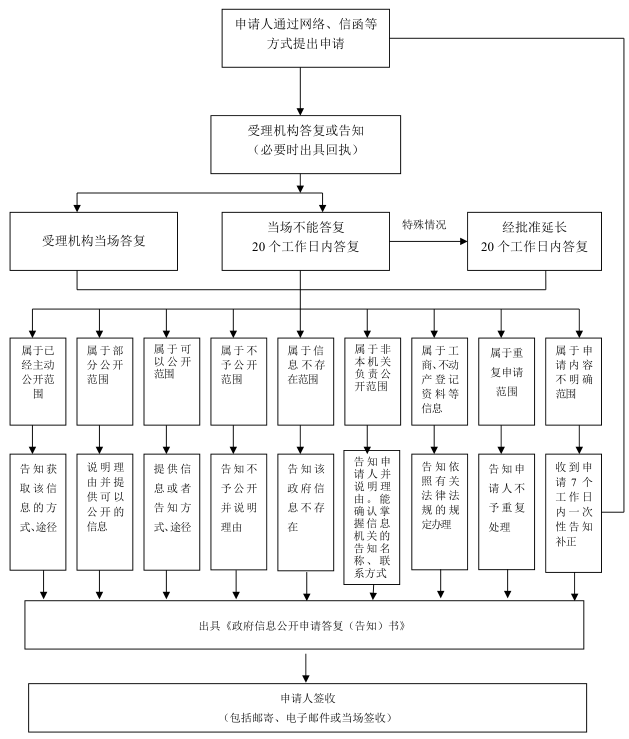 